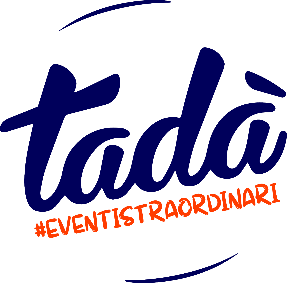 COMUNICAZIONE RELATIVA AI CENTRI ESTIVI 2020Care famiglie,La presente per comunicarvi che è attualmente in atto un provvedimento da parte della Regione Lazio e pubblicato sul sito dell’ANCI Associazione Nazionale Comuni Italiani, in riferimento a fondi destinati al sostegno dello svolgimento dei centri estivi su tutto  il territorio nazionale. L’importo complessivo spettante al Comune di Fiuggi è di € 19.569,19. In base a tale provvedimento Regionale, le famiglie potrebbero pertanto usufruire di tali fondi, per le quote di iscrizione ai centri estivi attivati sul territorio. Le eventuali modalità di richiesta del contributo e gli eventuali tempi di erogazione saranno comunicati dai singoli comuni. Fiuggi, lì 17 luglio 2020